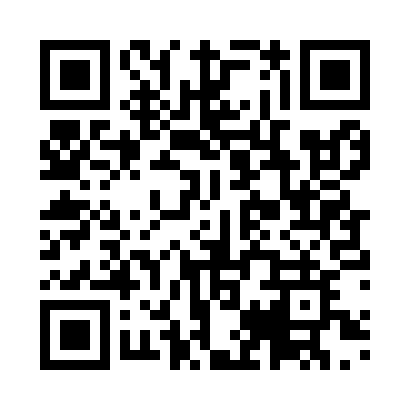 Prayer times for Kakegawa, JapanWed 1 May 2024 - Fri 31 May 2024High Latitude Method: NonePrayer Calculation Method: Muslim World LeagueAsar Calculation Method: ShafiPrayer times provided by https://www.salahtimes.comDateDayFajrSunriseDhuhrAsrMaghribIsha1Wed3:244:5811:453:296:338:012Thu3:234:5711:453:296:348:023Fri3:214:5611:453:296:358:034Sat3:204:5511:453:296:358:045Sun3:194:5411:453:296:368:056Mon3:174:5311:453:296:378:067Tue3:164:5211:453:296:388:088Wed3:154:5111:453:296:398:099Thu3:144:5011:443:306:398:1010Fri3:124:4911:443:306:408:1111Sat3:114:4811:443:306:418:1212Sun3:104:4711:443:306:428:1313Mon3:094:4611:443:306:438:1414Tue3:084:4611:443:306:438:1515Wed3:074:4511:443:306:448:1616Thu3:064:4411:443:306:458:1717Fri3:044:4311:443:306:468:1918Sat3:034:4311:443:316:468:2019Sun3:024:4211:453:316:478:2120Mon3:014:4211:453:316:488:2221Tue3:014:4111:453:316:498:2322Wed3:004:4011:453:316:498:2423Thu2:594:4011:453:316:508:2524Fri2:584:3911:453:316:518:2625Sat2:574:3911:453:316:528:2726Sun2:564:3811:453:326:528:2827Mon2:554:3811:453:326:538:2928Tue2:554:3711:453:326:548:3029Wed2:544:3711:453:326:548:3130Thu2:534:3711:463:326:558:3131Fri2:534:3611:463:326:558:32